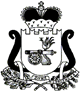 Ельнинский районный Совет депутатовРешениеот  24.10.2019                                                                                         № 53Об утверждении Правил этики
депутата Ельнинского районногоСовета депутатовЕльнинский районный Совет депутатов Р Е Ш И Л: 1. Утвердить прилагаемые Правила этики депутата Ельнинского районного Совета депутатов.2. Настоящее Решение вступает в силу со дня его официального обнародования.Председатель Ельнинского районного Совета депутатов                                                    Е.Н. ГераськоваУтверждены решением Ельнинского районного Совета депутатов от 24.10.2019 № 53Правила этики депутата Ельнинского районного Совета депутатовПравила этики депутата Ельнинского районного Совета депутатов (далее – Правила депутатской этики) в соответствии с Уставом муниципального образования «Ельнинский район» Смоленской области и Регламентом Ельнинского районного Совета депутатов устанавливают основные стандарты поведения депутата Ельнинского районного Совета депутатов (далее – депутат) при осуществлении им своих полномочий.1. Общие положения1.1. Депутат осуществляет свою деятельность в соответствии с Конституцией Российской Федерации, федеральными законами, Уставом муниципального образования «Ельнинский район» Смоленской области,  Регламентом Ельнинского районного Совета депутатов, иными нормативными правовыми актами, настоящими Правилами, а также общепринятыми нормами нравственности. 1.2. Депутат при осуществлении депутатской деятельности призван: 1) служить примером неукоснительного соблюдения закона и уважения к нему, способствовать реализации и защите признанных и гарантированных Конституцией Российской Федерации прав и свобод человека и гражданина, проявлять высокие нравственные качества; 2) осуществлять полномочия добросовестно, на высоком профессиональном уровне; 3) в равной мере сохраняя собственное достоинство, уважать достоинство других депутатов, должностных лиц и граждан, с которыми он вступает в отношения в связи с исполнением своих обязанностей; 4) соблюдать установленные федеральными и областными законами ограничения для депутатов; 5) соблюдать беспристрастность, исключающую возможность влияния на исполнение своих полномочий со стороны сторонних органов и организаций; 6) воздерживаться от всякой деятельности и поступков, которые могут нанести ущерб личному авторитету, а также авторитету Ельнинского районного Совета депутатов.2. Правила депутатской этики на заседаниях Ельнинского районного Совета депутатов и комиссий Ельнинского районного Совета депутатов2.1. Отношения между депутатами строятся на основе принципов равноправия и взаимного уважения. 2.2. Каждый депутат содействует созданию в Ельнинском районном Совете депутатов атмосферы доброжелательности, ответственности, взаимной поддержки и эффективного сотрудничества. 2.3. Депутат должен руководствоваться принципами свободного коллективного обсуждения и решения вопросов, уважения к многообразию мнений, не допускать конфликтов, искать пути их преодоления. 2.4. Депутат должен проявлять терпимость и уважение к чужому мнению. Депутат не может навязывать свою позицию посредством угроз, ультиматумов и иных подобных действий. 2.5. Депутат обязан присутствовать на заседаниях Ельнинского районного Совета депутатов, комиссий Ельнинского районного Совета депутатов, членом которых он является. О невозможности присутствия на заседании Ельнинского районного Совета депутатов,  комиссии Ельнинского районного Совета депутатов депутат должен заблаговременно уведомить об этом в порядке, установленном Регламентом Ельнинского районного Совета депутатов. Депутат не должен опаздывать без уважительной причины на заседания Ельнинского районного Совета депутатов, а также на заседания комиссии Ельнинского районного Совета депутатов. 2.6. Депутат обязан добросовестно выполнять поручения, данные ему Ельнинским районным Советом депутатов, председателем Ельнинского районного Совета депутатов, комиссией Ельнинского районного Совета депутатов, членом которых он является. 2.7. Участвуя в заседаниях Ельнинского районного Совета депутатов, заседаниях  комиссий Ельнинского районного Совета депутатов, депутат обязан соблюдать Регламент Ельнинского районного Совета депутатов, дисциплину в зале заседаний, следовать установленному порядку работы, уважать председательствующего и всех присутствующих на заседании. Не допускаются индивидуальные и коллективные действия по прекращению заседания, кроме случаев принятия соответствующего решения голосованием, выступления без предоставления слова председательствующим, выступления не по повестке дня и не по существу вопроса повестки дня, выкрики, прерывания выступающих.2.8. Депутат, выступающий на заседании Ельнинского районного Совета депутатов, не вправе нарушать правила этики – использовать ненормативную лексику, употреблять в своей речи грубые, оскорбительные выражения, наносящие ущерб чести и достоинству депутатов и других лиц, допускать необоснованные обвинения в чей-либо адрес, использовать заведомо ложную информацию, призывать к незаконным действиям.2.9. Депутаты должны уважительно обращаться друг к другу и ко всем лицам, присутствующим на заседании.3. Правила депутатской этики при работе с избирателями3.1. Депутат должен поддерживать связи с избирателями, рассматривать обращения избирателей, вести прием граждан.3.2. Депутат должен способствовать соблюдению и защите прав, свобод и законных интересов своих избирателей.3.3. При личном общении с избирателями депутат должен вести себя корректно, проявлять профессионализм и заинтересованность в решении поставленных задач. 3.4. Информация, представляемая депутатом избирателям, должна быть полной, достоверной и объективной.4. Правила депутатской этики при взаимодействии с государственными органами, органами местного самоуправления, их должностными лицами, средствами массовой информации, организациями и гражданами4.1. Депутат не вправе использовать должностное положение в личных целях во взаимоотношениях с государственными органами, органами местного самоуправления, их должностными лицами, средствами массовой информации, организациями и гражданами. 4.2. Депутат вправе использовать информацию, составляющую государственную и иную охраняемую законом тайну, ставшую известной ему в связи с исполнением своих полномочий, только в служебных целях в соответствии с законодательством. 4.3. Депутат, не имеющий на то специальных полномочий, не вправе представлять Ельнинский районный Совет депутатов, делать от его имени официальные заявления перед государственными органами, органами местного самоуправления, организациями, должностными лицами и гражданами, а также в средствах массовой информации. 4.4. Депутат в своих выступлениях не вправе допускать высказывания, дискредитирующие деятельность Ельнинского районного Совета депутатов, иных органов государственной власти. Выступления должны быть корректными и взвешенными. 4.5. Депутат в публичных выступлениях и заявлениях, комментируя деятельность государственных органов, органов местного самоуправления, организаций, должностных лиц и граждан, обязан использовать только достоверные факты, не допускать высказываний, наносящих ущерб чести, достоинству и деловой репутации других лиц. 5. Рассмотрение вопросов, связанных с нарушением Правил депутатской этики5.1. Вопросы, связанные с нарушением депутатом Правил депутатской этики, рассматриваются на заседании Комиссии Ельнинского районного Совета депутатов по Регламенту Ельнинского районного Совета депутатов и депутатской этике (далее – Комиссия).5.2. Поводом для рассмотрения вопроса, связанного с нарушением Правил депутатской этики, является: - письменное обращение депутата или группы депутатов;- письменное обращение председателя Ельнинского районного Совета депутатов, его заместителя, председателя комиссии Ельнинского районного Совета депутатов;- письменное обращение гражданина (группы граждан), государственных органов, организации, должностного лица, а также факты, отраженные средствами массовой информации.Допускается объединение нескольких обращений о нарушении одним и тем же депутатом настоящих Правил в одно рассмотрение.5.3. Комиссия вправе применить к депутату, нарушившему Правила депутатской этики, следующие меры воздействия:- сделать замечание депутату и предупредить его о недопустимости нарушения Правил депутатской этики;- рекомендовать депутату принести публичные извинения на заседании Ельнинского районного Совета депутатов, либо на заседании комиссии Ельнинского районного Совета депутатов, либо через средства массовой информации, если нарушение было допущено через них.5.4. Комиссия вправе внести вопрос, связанный с нарушением депутатом Правил депутатской этики, на рассмотрение Ельнинского районного Совета депутатов.5.5. Ельнинский районный Совет депутатов по результатам рассмотрения вопроса о нарушении депутатом Правил депутатской этики вправе применить в отношении депутата следующие меры воздействия:- огласить на заседании Ельнинского районного Совета депутатов факты нарушения депутатом Правил депутатской этики;- сделать замечание депутату на заседании Ельнинского районного Совета депутатов  и предупредить его о недопустимости нарушения Правил депутатской этики;- рекомендовать депутату, нарушившему Правила депутатской этики, принести публичные извинения на заседании Ельнинского районного Совета депутатов или комиссии Ельнинского районного Совета депутатов либо через средства массовой информации, если нарушение было допущено через них;- иные меры воздействия в соответствии с Регламентом Ельнинского районного Совета депутатов.